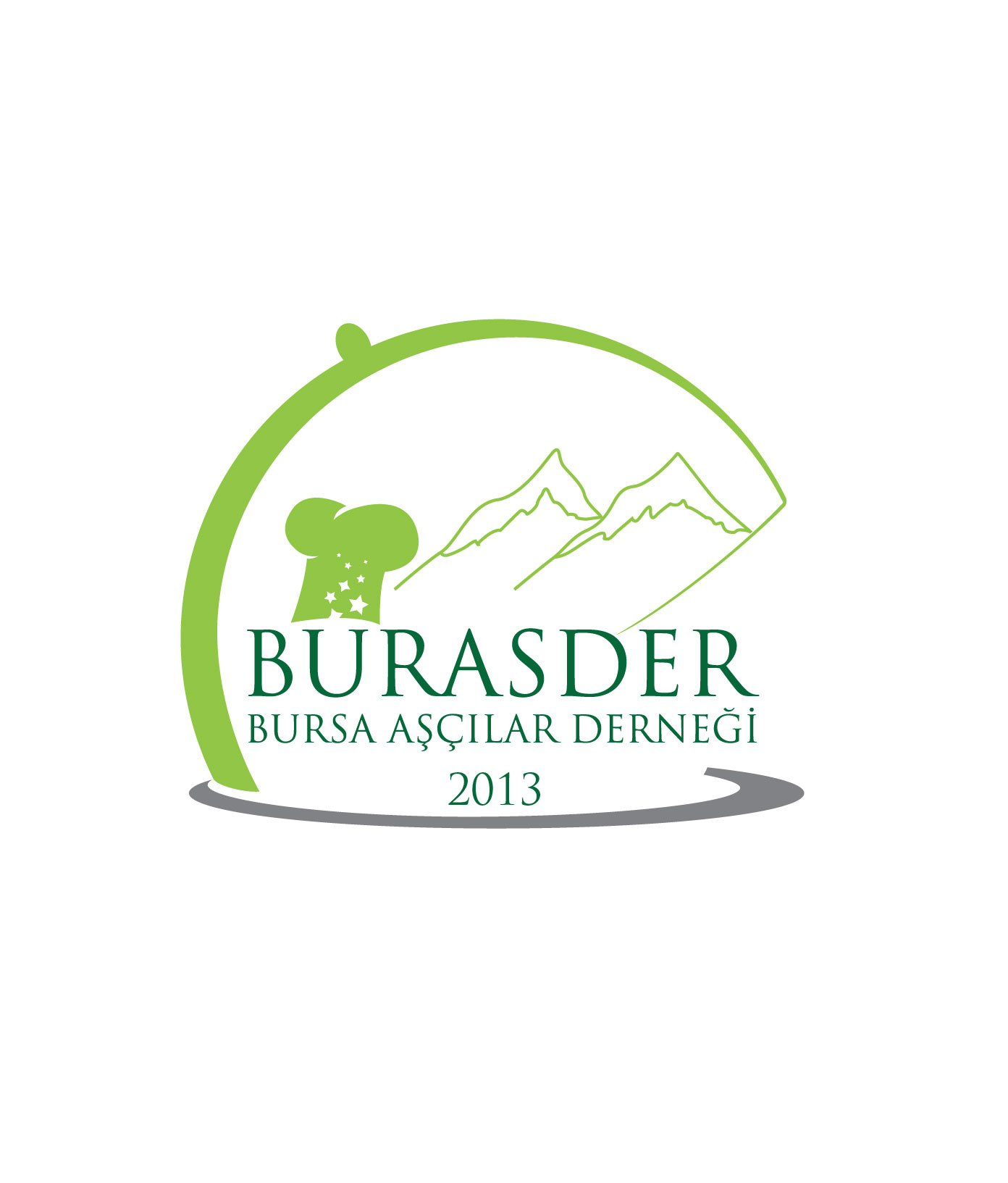 Türk Mutfağını En Güzel Tanıtmanın Yolu Kendi İsimleri İle TanıtılmasıdırDerneğimiz Türkiye Aşçılar Federasyonu (Tafed)Üyesidir Gsm:0554 583 32 88Besob Küçük sanayi sitesi N0:11 Nilüfer/Bur www.burasder.org.tr  E-Psota sait@burasder.comÜYE BAŞVURU FORMUBURSA AŞÇILAR DERNEĞİ BAŞKANLIĞINA       Derneğinizin tüzüğünü okudum. Tüzükte belirtilen şartlara uyarak, üye olmak istiyorum. Bu inançla verilecek tüm görevleri yapacağımı ve yüklendiğim ödentileri zamanında tam ve eksiksiz ödeyeceğimi ve aşağıdaki bilgilerin doğruluğu kabul ve taahhüt ediyorum………../……../201….                                                                                                                                                            Adı-Soyadı                                                                                                                                                                İmzaÜYE BİLGİLERİADI:……………………………………………SOYADI:………………………………BABA ADI:……………………………………………ANNE ADI:………………………………DOĞUM YERİ:……………………………………………DOĞUM TARİHİ:………………………………T.C. KİMLİK NO:……………………………………………MESLEĞİ:………………………………KAN GRUBU:……………………………………………EV TELEFONU:………………………………İŞ TELEFONU:…………………………………………...CEP TELEFONU:………………………………E-POSTA ADRESİ:………………………………................. ÖĞRENİM DURUMU:………………………………NÜFUSA KAY. İL/İLÇE/MH.:………………………………:…………………………:………………………………İKAMET ADRESİ:………………………………………………………………………………………………………………..:………………………………………………………………………………………………………………..:………………………………………………………………………………………………………………..İŞ ADRESİ:………………………………………………………………………………………………………………..:………………………………………………………………………………………………………………..:………………………………………………………………………………………………………………..Sayın ……………………………..                Yukarıdaki dilekçeniz ile yapmış olduğunuz üyelik müracaatınız, yönetim kurulumuzun ……/….../201... tarih ve ………… sayılı kararı ile kabul edilmiştir. Bu tarihten itibaren tüzük gereğince üyelik şartlarının yerine getirilmesini rica ederim.                                                                                                                                                        İmza-MühürYönetim Kurulu Başkanı          Yönetim kurulunun ………/………../201…. tarih ve ………… sayılı kararı ile derneğin üyeliğine kabul edildiğimi tebellüğ ederek, dernek tüzüğünde belirtilen üyelik şartları ve yükümlülükleri yerine getireceğimi beyan ve taahhüt ederim.       ……./……./201………                                                                                                                                                     Adı-Soyadı                                                                                                                                                         İmza